KATI SUOKASGLOHAIRLa pasión por la creatividad y el arte llevó a esta peluquera finlandesa a estudiar peluquería, finalizando su formación en 1996. Afirma que lo que más le gusta del oficio es la posibilidad de realzar la belleza, así como conseguir la felicidad de sus clientes. 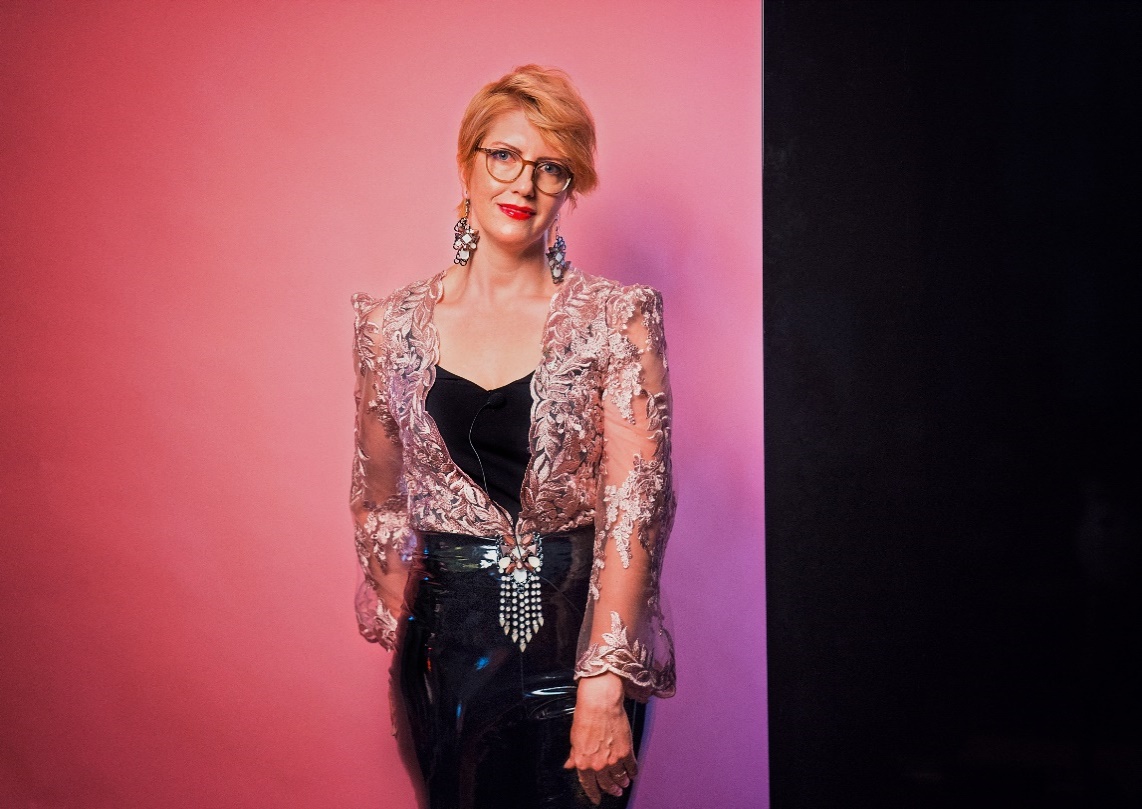 Durante su larga trayectoria ha participado en numerosas competiciones en el sector y eso le ha proporcionado numerosas habilidades para crear colecciones con un gran nivel técnico, estético y fotográfico. Además, sus proyectos artísticos le sirven de inspiración para los trabajos en el salón, adaptándolos para el día a día de sus clientes.Es miembro de Intercoiffure Mondial desde 1998, la organización internacional que reúne a peluqueros creativos jóvenes como ya consagrados alrededor del mundo. Además, es presidenta de la sección finlandesa de la Foundation Guillaume, porque puso empeño en compartir sus conocimientos a peluqueros jóvenes talentosos.En cuanto a colaboraciones, ha trabajado con el destacado fotógrafo Mikko Karekivi.Durante su trayectoria sus logros han recibido diferentes reconocimientos:2021 Intercoiffure TRENDBlast Winner2021 National Trend vision Craft Artist - BRONZE2021 National Trend vision Color artist - GOLD2021 FINALISTA International Visionary Awards (Alternative Hair Show)2021 FINALISTA International Intercoiffure Trend Blast2021 International Trend Vision Awards – Color artist – GOLD2020 National Sim Game of trends - BRONZE2018 National Revlon Style masters - SILVER2016 National Revlon Style masters - GOLD2016 International Revlon Style Masters Paris2015 sexta en el premio Nacional Revlon Style Masters2013 International Warehouse fashion - SILVER2013 cuarta en el premio Nordic haircup Helsinki Bridal2012 Hair and Beayty Helsinki Catwalk style - GOLD2011 Nordic Haircup ladies Helsinki - GOLD2011 Nordic Haircup barber Helsinki - GOLD2004 World championship barber Milan2004 Finnish championship barber - SILVER2004 Europe cup Riga barber - BRONZE2004 Europe cup Nurberg barber2004 Europe cup Helsinki barber - BRONZE2003 National Hairfestival ladies - GOLD2003 National Hairfestival GRANDPRIX2003 National Hairfestival barber - SILVER2003 Europe cup Tallin barber - SILVER2003 Europe cup berber Paris2003 Europe cup barber Frankfurt2003 cuarta en el premio Finnish championship barber2002 Finnish championship barber - SILVER2001 Intercoiffure photoshoot and show in Paris2001 Finnish championship barber - SILVER2001 Europe cup barber Paris - FOURTH2000 Quinta en el premio Finnish championship barber2000 National long hair dressing - GOLD2000 Foundation Guillaume hair show in Paris2000 Europe cup barber Amsterdam 1999 National master in hair dressing - BRONZE1999 Finnish Championship barber - BRONZE1999 Europe cup barber Paris1998 séptima en el premio Finnish championship ladies hair cut1998 Foundation Guillaume show assistant in Paris1997 Nordic championship involvement1997 National junior ladies hair cut qualifying - GOLD1996 National L'Oreal junior color champion - SILVER1996 National Hairfestival junior ladies hair cut - GOLD